MINISTERUL EDUCAŢIEI ȘI CERCETĂRII ȘTIINȚIFICE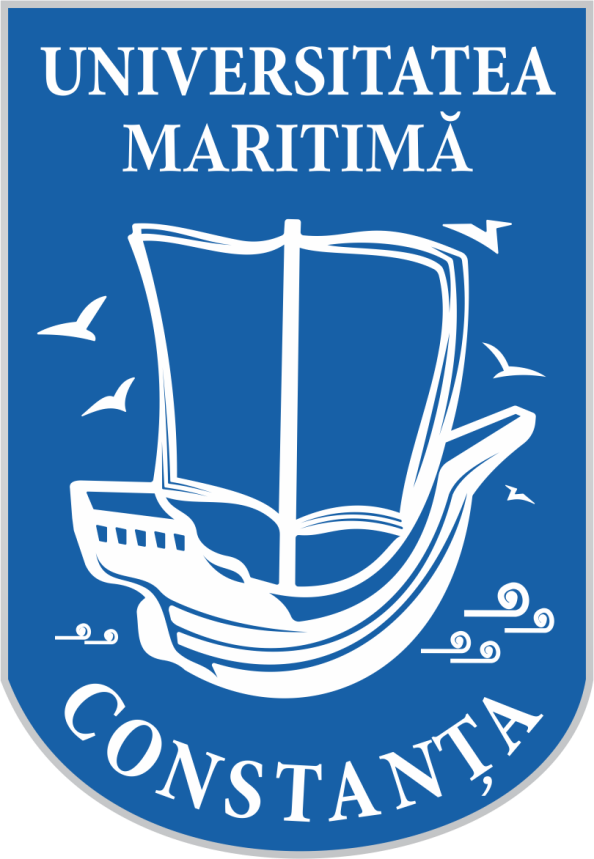 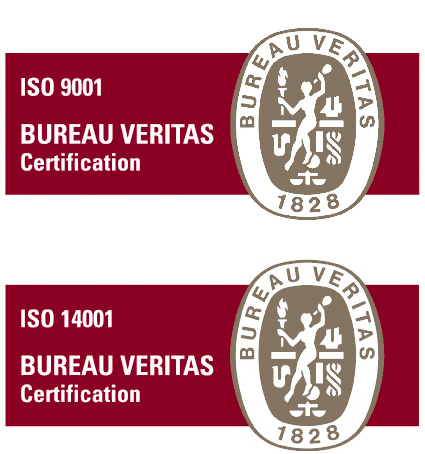 UNIVERSITATEA MARITIMĂ DIN CONSTANŢA900663, CONSTANŢA, str. Mircea cel Bătrân, nr. 104, ROMÂNIAFax: +40-241-617260, Tel: +40-241-664740,E-mail: info@imc.ro, Web: www.cmu-edu.euINVITAȚIE LA PROCEDURA DE“NEGOCIERE FĂRĂ PUBLICAREA UNUI ANUNȚ DE PARTICIPARE”1. Autoritatea contractantă: UNIVERSITATEA MARITIMA DIN CONSTANȚA 2. Sediul social:  Municipiul Constanța, str. Mircea cel Batrân nr. 104, Constanța, Tel: +40 241664740, Fax: +40 241617260, Email: achizitii@cmu-edu.eu3. Adresa la care se transmite oferta: Universitatea Maritimă din Constanța - RECTORAT, str. Mircea cel Bătrân nr. 104, mun. Constanța, cod postal 900663, tel: +40 241664740, fax: +40 241617260, persoana de contact: Cristalina Stoian4. Adresa (locul) de deschidere: Universitatea Maritimă din Constanța, str Mircea cel Bătrân nr. 104 - Sala de Consiliu, etaj 7.5.  Activitatea principală: educație6.   Denumire achiziție: ,,Upgrade software pentru sistemul Complex de Simulare DP2-K-POS incluzând și servicii de mentenanță pentru Complex de Simulare DP2-K-POS”7. Tip contract:  Furnizare8. Obiectul contractului: Upgrade software pentru sistemul Complex de Simulare DP2-K-POS incluzând și servicii de mentenanță pentru Complex de Simulare DP2-K-POS9. CPV:  34152000-7 Simulatoare de formare (Rev.2)10. Valoare estimată: 106.500,00 EURO11. Durata contractului: Trei ani de la data constrituirii garanției de bună execuție12. Condiții referitoare la contract:     11.1  Garantie de bună execuție: 2% din valoarea contractului exclusiv T.V.A.              Modalitatea de constituire în conformitate cu prevederile art.90, alin.(1) și alin.(2) din H.G. nr.925/2006:            a) instrument de garantare emis în condițiile legii de o societate bancară sau de  societate de asigurări-Formular nr.5- devine anexa la contract;            b) garanția trebuie sa fie irevocabilă;            c) autoritatea contractantă are dreptul de a emite pretenții asupra garanției, prin notificarea pretenției oricând pe parcursul îndeplinirii contractului, în limita prejudiciului creat, în cazul în care contractantul nu îsi îndeplineste obligațiile asumate prin contract;            d)  restituirea garantiei se realizează conform prevederilor art.92, alin. (3) și alin (4) din H.G. 925/2006;           e) garanția va fi constituită în maxim 5 (cinci) zile lucrătoare de la data semnarii contractului de ambele părți.13. Condiții de participare:      Conforme cu solicitările din cadrul Fișei de date a achiziției14. Limba de redactare a ofertei: Româna sau Engleză 15. Sursa de finanțare: Alocații bugetare și venituri proprii16. Moneda în care se transmite oferta de preț:  EURO17. Data și ora limită pentru depunerea ofertei preliminare: 15.07.2015 11:00.18. Data și ora de deschidere și de desfășurare a negocierii ofertei: 15.07.2015 11:15. 19. Persoane autorizate să participe la ședința de deschidere și să negocieze ofertele: reprezentanții autorizați ai ofertantului.FIŞA DE DATESECȚIUNEA I: AUTORITATEA CONTRACTANTĂI.1) DENUMIRE, ADRESĂ ȘI PUNCT(E) DE CONTACT: UNIVERSITATEA MARITIMĂ DIN CONSTANȚAAdresa poștală: str. Mircea cel Bătrân nr. 104, Localitatea: Constanta, Cod poștal: 900338, România, Puncte de contact: Cristalina Stoian, Tel: +40 241664740, În atenția: Elena GHITA, Email: achizitii@cmu-edu.eu, Fax: +40 241617260.Numărul de zile până la care se pot solicita clarificări înainte de data limită de depunere a ofertelor: 3 (trei).I.2) TIPUL AUTORITĂȚII CONTRACTANTE ȘI ACTIVITATEA PRINCIPALĂ Alte instituții guvernate de legea publică- EducațieAutoritatea contractantă nu achiziţionează  în  numele altei autorităţi contractante.SECTIUNEA II: OBIECTUL CONTRACTULUIII.1) DESCRIEREII.1.1) Denumirea dată contractului de către autoritatea contractantă,,Upgrade software pentru sistemul Complex de Simulare DP2-K-POS incluzând și servicii de mentenanță pentru Complex de Simulare DP2-K-POS”II.1.2) Tipul contractului și locul de livrare a produselorTipul contractului: Furnizare. Locul principal de livrare: Sediul Universității Maritime din Constanța, str. Mircea cel Batrân, nr. 104, Constanța.II.1.3) Descrierea succinctă a contractului sau a achizițieiUpgrade software pentru sistemul Complex de Simulare DP2-K-POS incluzând și servicii de mentenanță pentru Complex de Simulare DP2-K-PO:•	modernizarea softurilor de simulare existente pe sistemul Complex de Simulare DP2-K-POS şi aducerea lor pe parcursul primei luni a fiecărui an al contractului, la ultima variantă dezvoltată de către firma producătoare;•	asigurarea bunei funcţionări a facilităţilor de simulare pentru Complexul de Simulare DP2-K-POS este necesară pentru procesul de acreditare a Universităţii Maritime din Constanţa de către Nautical Institute pentru desfăşurarea cursurilor de „DP Induction Course” şi „DP Simulator Course”•	rezolvarea problemelor/defecţiunilor care apar în mod frecvent la ora actuală;•	instruirea și evaluarea studenților utilizând simulatoare de ultimă generație, cu procese interactive, dinamice și în timp real, care să asigure pregătirea studenţilor în deplină concordanță cu reglementările internaționale Nautical Institute exprimate în Dynamic Positioning Operator Training Scheme - Accreditation Standard, versiunea Martie 2014. II.1.4) Clasificare CPV (vocabularul comun privind achizițiile) obiecte principale 48983000-2 - Pachete software de dezvoltare (Rev.2)  obiecte secundare 71356000-8 - Servicii tehnice (Rev.2) II.1.5) Împarțire în loturiNUII.1.6) Vor fi acceptate varianteNUII.2) CANTITATEA SAU DOMENIUL CONTRACTULUIII.2.1) Cantitatea totalăCantitățile sunt cele prevăzute de Caietul de sarciniValoarea estimată fără TVA: 106.500,00 EUROII.3) DURATA CONTRACTULUI SAU TERMENUL PENTRU FINALIZARE3 ani de zile începând de la data constituirii garanției de buna execuție, respectiv în 5 (cinci) zile lucrătoare de la data semnării contractului de către ambele părți.II.1.3) Invitația implicăUn contract de achiziții publiceII.4) AJUSTAREA PREȚULUI CONTRACTULUINU.SECTIUNEA III: INFORMATII JURIDICE, ECONOMICE, FINANCIARE ȘI TEHNICEIII.1) CONDIȚII REFERITOARE LA CONTRACTIII.1.1) Garanții solicitate: Garanție de bună execuțieCuantum: 2% din valoarea contractului, exclusiv T.V.A.Modalitatea de constituire în conformitate cu art.90 alin.(1) și alin.(2) din H.G. nr.925/2006:       III.1.1. a) instrument de garantare emis în condițiile legii de o societate bancară sau de  societate de asigurări-Formular nr.5- devine anexa la contract;       III.1.1. b) garanția trebuie să fie irevocabilă;       III.1.1. c) autoritatea contractantă are dreptul de a emite pretenții asupra garanției, prin notificarea pretenției oricând pe parcursul îndeplinirii contractului, în limita prejudiciului creat, în cazul în care contractantul nu îsi îndeplinește obligațiile asumate prin contract;        III.1.1.d)  restituirea garanției se realizează conform prevederilor art.92 alin. (3) și alin (4) din H.G. 925/2006;       III.1.1.e) garanția va fi constituită în maxim 5 (cinci) zile lucrătoare de la data semnării contractului de ambele părți.III.1.2) Principalele modalități de finanțare și plată:  Alocații bugetare și Venituri propriiIII.1.3) Legislația aplicabilă         a) Ordonanța de urgență a Guvernului nr.34/2006 privind atribuirea contractelor de achiziție publică, a contractelor de concesiune de lucrări publice și a contractelor de concesiune de servicii, aprobată cu modificări și completări prin Legea nr. 337/2006, cu modificările și completările ulterioare;         b)  Hotărârea Guvernului nr.925/2006 pentru aprobarea normelor de aplicare a prevederilor referitoare la atribuirea contractelor de achiziție publică din Ordonanța de urgență a Guvernului nr. 34/2006 privind atribuirea contractelor de achiziție publică, a contractelor de concesiune de lucrări publice și a contractelor de concesiune de servicii; Ordin nr. 314/2010 privind punerea în aplicare a certificatului de participare la licitații cu oferta independentă; Ordin nr. 302/2011 privind aprobarea formularelor standard ale Procesului – verbal al sedinței de deschidere a ofertelor și Raportului procedurii, aferente procedurilor de atribuire a contractelor de achiziție publică, a contractelor de concesiune de lucrări publice și a contractelor de concesiune de servicii;   Ordin nr. 313/2011 cu privire la interpretarea anumitor dispoziții privind procedurile de atribuire a contractelor de achiziție publică, a contractelor de concesiune de lucrări publice și a contractelor de concesiune de servicii;  Ordinul nr. 509/2011 privind formularea criteriilor de calificare și selectie concesiune de servicii;   Alte acte normative-vezi site-ul www.anrmap.ro;  Orice alte acte normative sau standarde conexe/subsecvente din legislația română sau comunitara.III.2) CONDIȚII DE PARTICIPAREIII.2.1.a) Situația personală a ofertantului• Cerința nr.1 Declarație pe proprie răspundere privind neîncadrarea în dispozitiile art.180 din O.U.G. nr.34/2006, aprobată cu modificările și completarile ulterioare - se va completa și prezenta în original, Formular nr.1.• Cerința nr.2 Declarație pe proprie răspundere privind neîncadrarea în dispozitiile art.181 din O.U.G. nr. 34/2006, aprobată cu modificările și completările ulterioare - se va completa și prezenta în original, Formular nr.2. • Cerința nr.3 Declarație pe proprie răspundere privind neîncadrarea în prevederile art.69 cu (1) din O.U.G. nr. 34/2006, cu modificările și completările ulterioare - se va completa și prezenta în original, Formular nr.3. a) Încadrarea în situația prevăzută la art. 69 cu (1) din O.U.G. nr. 34/2006, cu modificările și completările ulterioare, atrage excluderea ofertantului din procedura aplicată pentru atribuirea contractului de achiziție publică. b) Lista cu persoanele ce dețin funcții de decizie, în cadrul autorității contractante, în ceea ce privește organizarea, derularea și finalizarea procedurii de atribuire este următoarea: 1. Violeta Vali CIUCUR, Ordonator de credite2. Cornel PANAIT, Prorector3. Carmen COMAN, Contabil Șef 4. Paulică ARSENIE, Președinte Comisie de evaluare5. Nicoleta ACOMI, Membru Comisie de evaluare 6. Voicu Nicolae GROSAN, Membru Comisie de evaluare7. Elena GHIȚĂ, Membru Comisie de evaluare 8. Cristalina STOIAN, Membru Comisie de evaluare 9. Florentina CIOCOI , Membru Comisie de evaluare 10. Cecilia BALĂNESCU, Membru Comisie de evaluare11. Luiza ALBEI-NICA, Membru Comisie de evaluare 12. Radu HANZU , Membru de rezerva Comisie de evaluareCapacitatea de exercitare a activității profesionale•Cerința nr.4.Documente edificatoare care să dovedească o formă de înregistrare ca persoană juridică/fizică sau de înregistrare/atestare ori, apartenență din punct de vedere profesional, în conformitate cu prevederile legale din țara în care ofertantul este rezident. a) Documentele vor fi prezentate în engleză sau română (traducere legalizata). b) În situația în care din documentele solicitate reiese ca ofertantul nu își poate exercita activitatea și/sau documentele nu sunt reale/actuale și/sau nu sunt prezentate în forma solicitată și/sau lipsesc, acesta va fi exclus de la procedura pentru atribuirea contractului.•Cerința nr.5.Informații privind personalul/organismul tehnic de specialitate de care dispune sau al cărui angajament de participare a fost obținut de către ofertant pentru asigurarea controlului calității.Se va completa și prezenta în original, semnat autorizat și ștampilat, Formular nr.4 – Declarație pe proprie răspundere privind personalul/organismul tehnic de specialitate de care dispune sau al cărui angajament de participare a fost obținut de către ofertant pentru asigurarea controlului calității SECTIUNEA IV: PROCEDURAIV.1.) TIPUL PROCEDURII ȘI MODALITATEA DE DESFĂȘURARE        IV.1.1.) Modalitatea de desfășurare a procedurii de atribuire: Offline  IV.1.2.) Tipul procedurii: Negociere fără publicarea  unui anunț de participareIV.2) INFORMAȚII ADMINISTRATIVEIV.2.1) Număr de referință atribuit dosarului de autoritatea contractantăNegociere_15_Ugrade Complex Simulator punteIV.2.2) Limba în care poate fi redactată oferta: Română sau englezăMoneda în care se exprima oferta de preț: EURO      IV.2.3) Perioada minimă pe parcursul căreia ofertantul trebuie să iși mențina oferta (de la data limită de primire a ofertelor): 90 zileIV.3) PREZENTAREA OFERTEIIV.3.1) Modul de prezentare a propunerii tehnice1) Se va prezenta în scris, având în vedere toate componentele și specificațiile Caietului de sarcini. 2) Elementele propunerii tehnice se vor prezenta detaliat și complet în corelație cu specificațiile tehnice din caietul de sarcini, astfel încât acestea să permită identificarea cu ușurință a corespondenței cu specificațiile tehnice din caietul de sarcini.3) Ofertanții care participă la procedura de atribuire înțeleg să ofere numai produse care să îndeplinească condițiile tehnice minime specificate în Caietul de sarcini.4) Oferta care nu va respecta specificațiile minime din Caietul de sarcini va fi considerată neconformă, în conformitate cu prevederile art. 36 alin.(2) lit.a) din HG nr.925/2006.     IV.3.2) Modul de prezentare a propunerii financiareActul prin care operatorul economic îsi manifestă voința de a se angaja din punct de vedere juridic în relația contractuală cu autoritatea contractantă, îl reprezintă Formularul de oferta nr. 6.1)  Propunerea financiară va fi exprimată în EURO și va fi însoțită de Formularul de ofertă nr.6. Prețurile unitare/an, vor fi exprimate în EURO, vor avea două zecimale și vor fi prezentate în Centralizatorul de prețuri, Anexa la Formularul de oferta nr.6;2)   Operatorii economici vor depune oferta financiară pentru cantitățile menționate în Caietul de sarcini;3) Autoritatea contractantă consideră inacceptabilă o oferta, în cazul în care propunerea financiară depășește valoarea estimată comunicată prin invitația de participare și nu există posibilitatea disponibilizării de fonduri suplimentare pentru îndeplinirea contractului de achizitie publică;4) Autoritatea contractantă are dreptul de a anula aplicarea procedurii pentru atribuirea contractului de achizitie publică în cazul în care au fost depuse numai oferte inacceptabile și/sau neconforme;5) Propunerea financiară va cuprinde toate cheltuielile ocazionate de livrare (transportul, asigurarea), montarea/instalarea, punerea în funcțiune, instruirea personalului utilizator și mentenanța sistemului în conformitate cu cerințele și specificațiile caietului de sarcini.       IV.4.3) Modul de prezentare a ofertei1) Adresa la care se depune oferta: Universitatea Maritimă din Constanța (sediu) - Rectorat, mun. Constanța, str. Mircea cel Bătrân, nr. 104, jud. Constanța, cod postal 900663. 2) Ofertantul va suporta toate costurile asociate elaborării și prezentării ofertei sale, precum și a documentelor care o însoțesc. 3) Ofertele trebuie să fie depuse folosind sistemul de plic dublu, adică un pachet sau un plic exterior sigilat și netransparent care să conțina 2 (două) plicuri interioare marcate: "ORIGINAL" (1 exemplar), respectiv "COPIE" (1 exemplar), fiecare sigilat și netransparent. 3.1) Fiecare din plicurile interioare - originalul și copia - va conține câte trei plicuri separate, marcate corespunzător cu: "PLIC A – Documente de calificare", "PLIC B – Oferta Tehnică", "PLIC C – Oferta Financiară". 3.2) Întreaga ofertă va fi semnată și ștampilată, de către reprezentanții legali ai ofertantului, pe fiecare pagină și numerotată crescător de la prima până la ultima pagină, pe aceasta din urmă fiind trecută mențiunea „ULTIMA PAGINA”. 3.3)  Oferta va conține în mod obligatoriu un OPIS al documentelor care se depun. 3.4) Documentele de calificare vor avea în mod obligatoriu un OPIS al documentelor care se depun, întocmit în ordinea solicitată de către autoritatea contractantă.3.5) Ofertanții vor prezenta Formularul de contract - anexat doc. de atrib., completat unde este cazul de ofertant, semnat autorizat și ștampilat pe fiecare pagină. Se permite formularea de amendamente la acestea, odată cu depunerea ofertei. Formularul de contract va fi prezentat în plicul aferent Documentelor de calificare.3.6) Ofertantul va depune în original Formularul nr.7 (DECLARAȚIE privind încadrarea în situațiile art. 170 din Ordonanța de Urgență a Guvernului nr. 34/2006) în plicul care conține documentele de calificare.3.7) Ofertantul va depune în original Formularul nr.10 (DECLARAȚIE privind calitatea de participant la procedura).3.8) Oferta se va depune la Rectoratul UMC - unde va primi un număr de înregistrare cu specificarea orei la care a fost depusă - în plic sigilat, ștampilat și inscripționat. Pe plicul/pachetul exterior se vor scrie următoarele informații: • Universitatea Maritimă din Constanța – Rectorat, mun. Constanța, str. Mircea cel Batrân, nr. 104, jud. Constanța, cod postal 900663. • Data limită pentru depunerea ofertei: În conformitate cu termenul și ora limită de depunere a ofertei din invitatia de participare. • Numărul de exemplare: 1 (unu). Ofertă pentru Negocierea fără publicarea unui anunț de participare privind achizitia de:,,Upgrade software pentru sistemul Complex de Simulare DP2-K-POS incluzând și servicii de mentenanță pentru Complex de Simulare DP2-K-POS”,„A NU SE DESCHIDE ÎNAINTE DE:  15.07.2015 11:15”4) Plicurile interioare trebuie să fie marcate cu denumirea și adresa ofertantului, pentru a permite returnarea ofertei fară a fi deschisă, în cazul în care "oferta a fost depusă la o altă adresă a autorității contractante decât cea stabilită sau după expirarea datei limită pentru depunere", prevăzute în invitația de participare, în conformitate cu prevederile art. 172 alin. (3) din O.U.G. nr. 34/2006. 5)  Documentele ofertei vor fi tiparite, numerotate, semnate și ștampilate de către reprezentanții legali ai ofertantului. 6)  Ofertantul va elabora oferta în conformitate cu prevederile din Documentația de atribuire. 7) Oferta are caracter obligatoriu, din punctul de vedere al conținutului, pe toată perioada de valabilitate stabilită de către autoritatea contractantă, respectiv pe o perioadă de 90 zile de la termenul limită de depunere a ofertelor. 8) În cazul documentelor emise de instituții/organisme oficial abilitate în acest sens, documentele respective trebuie să fie semnate și parafate conform prevederilor legale. 9) Pe lângă documentele de calificare, documentele cuprinse în propunerea tehnică și cea financiară, solicitate, se vor prezenta și următoarele documente:     9.1) Scrisoarea de înaintare: ofertantul trebuie să completeze și să prezinte în original, semnată autorizat și ștampilată, Scrisoarea de înaintare în conformitate cu modelul prezentat – Formular nr.8.     9.2) Împuternicirea scrisă din partea ofertantului, în original, Formular nr.9, pentru persoanele desemnate să participe la ședința de negociere. 10) Atenție: Scrisoarea de înaintare (Formular nr.8), eventualele împuterniciri (Formular nr. 9)– trebuie să fie prezentate obligatoriu în "PLIC A – Documente de calificare". 11) Neprezentarea plicurilor care conțin documentele de calificare și/sau propunerea tehnică și/sau propunerea financiară are ca efect descalificarea ofertantului. 12) Perioada de valabilitate a ofertelor: oferta trebuie să ramână valabilă pentru o perioadă de 90 de zile de la termenul limită de depunere a ofertelor.     12.1)  În situații excepționale, comisia poate solicita acordul ofertanților de extindere a perioadei de valabilitate a ofertei. Cererea și răspunsurile vor fi făcute în scris. Ofertantul poate refuza această cerere. Un ofertant care acceptă cererea de extindere a valabilității ofertei nu-și poate modifica oferta. 13) Respingerea ofertei: oferta poate fi respinsă în cadrul ședinței de deschidere în conformitate cu prevederile art. 33, alin. 3 din H.G. nr.925/2006 cu modificările și completările ulterioare. 14) Deschiderea ofertei: conform  invitație de participare - sediul Universității Maritime din Constanța, mun. Constanța, str.Mircea cel Bătrân, nr. 104, jud. Constanta - etaj 7, Sala de consiliu.SECTIUNEA VI: INFORMATII SUPLIMENTAREVI.1) ALTE INFORMAȚII1. Anularea aplicării procedurii: numai în cazurile prevazute de art.204 alin.(1 cu 1) si art. 209, din O.U.G nr. 34/2006. 2. Autoritatea contractantă are obligația de a încheia contractul de achiziție publică: - cu respectarea prevederilor art. 204  din O.G nr.34/2006 și art.94 din HG nr.925/2006; - în cel mult 7 (șapte) zile calendaristice peste termenele legale de așteptare prevăzute de prevederile art. 205 din O.U.G nr.34/2006. VI.2) CĂI DE ATACVI.2.1) Organismul competent pentru căile de atacConsiliul Național de Soluționare a ContestațiilorAdresa poștală: Str. Stavropoleos, nr. 6, sector 3, București, Localitatea: București, Cod poștal: 030084, România, Tel. +40 213104641, Email: office@cnsc.ro, Fax: +40 213104642 / +40 218900745, Adresa internet (URL): http://www.cnsc.roVI.2.2) Utilizarea căilor de atacPrecizări privind termenul (termenele) de exercitare a căilor de atacTermenele de exercitare a căii de atac sunt cele prevăzute la art. 256 cu 2 lit.b) din O.U.G. nr. 34/2006.VI.2.3) Serviciul de la care se pot obține informații privind utilizarea căilor de atac Universitatea Maritimă din Constanța-Compartiment Juridic        Adresa poștală: Str. Mircea cel Bătrân nr.104, Localitatea: Constanța, Cod poștal: 900663, România, Tel. +40 241664740/130, Email: achizitii@cmu-edu.euDirector General Administrativ,Ec. Elena GHIȚĂȘef Birou Achiziții publice,Ing. Cristalina STOIANFORMULARE NEGOCIERE FĂRĂ PUBLICARE ANUNȚ DE PARTICIPARE.    Formular nr. 1OPERATOR ECONOMIC_____________________     (denumirea/numele)DECLARAŢIE PE PROPRIA RĂSPUNDERE *privind neîncadrarea în dispoziţiile art. 180 din Ordonanţa de Urgenţă a Guvernului nr. 34/2006Subsemnatul........................................................................................, reprezentant împuternicit al 				(nume, prenume)                                      ................................................................................................., declar pe propria răspundere, sub sancţiunea (denumirea/numele şi sediul/adresa operatorului economic)excluderii din procedură şi sub sancţiunile aplicate faptei de fals în acte publice, că nu mă aflu în situaţia prevăzută la art. 180 din Ordonanţa de Urgenţă a Guvernului nr. 34/2006 privind atribuirea contractelor de achiziţie publică, a contractelor de concesiune de lucrări publice şi a contractelor de concesiune de servicii, aprobată cu modificări şi completări ulterioare, respectiv în ultimii 5 ani nu am fost condamnat prin hotărâre definitivă a unei instanţe judecătoreşti pentru participarea la activităţi ale unei organizaţii criminale, pentru corupţie, fraudă şi/sau spălare de bani.Subsemnatul declar că informaţiile furnizate sunt complete şi corecte în fiecare detaliu şi înţeleg că autoritatea contractantă are dreptul de a solicita, în scopul verificării şi confirmării declaraţiilor, orice documente doveditoare de care dispunem.Prezenta declaraţie este valabilă până la data de ......................................................................................                                                                                 (se precizează data expirării perioadei de valabilitate a ofertei)Data completării ........................                                                                                                      Operator economic,                                                                                              ......................................................                                                                                (numele/denumirea operatorului economic)                                                                                                                                            .....................................................                                                                                                                                                                               (nume, semnătura autorizată şi ştampila)Formular nr. 2OPERATOR ECONOMIC_____________________        (denumirea/numele)DECLARAŢIE PE PROPRIA RĂSPUNDERE *privind neîncadrarea în dispoziţiile art. 181
din Ordonanţa de Urgenţă a Guvernului nr. 34/2006           Subsemnatul 	………........................................................, în calitate                                                   (denumirea, numele operatorului economic)de ofertant/candidat/concurent la procedura de …………………...........................................................                                                                                                                    (se menţionează procedura) pentru atribuirea contractului de achiziţie publică având ca obiect ….........………………………………………..…...................................., la data de ..............................,                 (denumirea produsului, seviciului sau lucrării şi codul CPV)                                                            (zi/lună/an)organizată de 	..................................., declar pe propria răspundere că                                            (denumirea autorităţii contractante)a)este în stare de faliment ori lichidare, afacerile îi sunt administrate de un judecător-sindic sau activităţile sale comerciale sunt suspendate ori fac obiectul unui aranjament cu creditorii sau este într-o situaţie similară cu cele anterioare, reglementată prin lege;nu am intrat în faliment ca urmare a hotărârii pronunţate de judecătorul-sindic;abrogat;mi-am îndeplinit, obligaţiile de plată a impozitelor, taxelor şi contribuţiilor de asigurări socialecătre bugetele componente ale bugetului general consolidat, în conformitate cu prevederile legale                    în vigoare în România sau în ţara în care sunt stabilit;       c1) 1.  în ultimii 2 ani mi-am îndeplinit obligaţiile contractuale,  sau      2.  în ultimii 2 ani nu mi-am îndeplinit obligaţiile contractuale sau mi le-am îndeplinit în mod              defectuos din motive imputabile mie, fapt care a produs sau este de natură să producă grave prejudicii beneficiarilor mei;d) nu am fost condamnat, în ultimii trei ani, prin hotărârea definitivă a unei instanţe judecătoreşti, pentru o faptă care a adus atingere eticii profesionale sau pentru comiterea unei greşeli în materie profesională;1. nu prezint informaţii false;2. prezint informaţiile solicitate de către autoritatea contractantă, în scopul demonstrării îndeplinirii criteriilor de calificare şi selecţie. Subsemnatul declar că informaţiile furnizate sunt complete şi corecte în fiecare detaliu şi înţeleg că autoritatea contractantă are dreptul de a solicita, în scopul verificării şi confirmării declaraţiilor, orice documente doveditoare de care dispun.Înţeleg că în cazul în care această declaraţie nu este conformă cu realitatea sunt pasibil de încălcarea prevederilor legislaţiei penale privind falsul în declaraţii. Data completării ......................                                                                                                                                                                                                 Operator economic,                                                                                              .................................................                                                                                (numele/denumirea operatorului economic)                                                                                                                                 .................................................................                                                                                                                                                                        (nume, semnătura autorizată şi ştampila)    Formular nr. 3OPERATOR ECONOMIC_____________________        (denumirea/numele)DECLARAŢIE PE PROPRIA RĂSPUNDERE*privind neîncadrarea în situaţiile prevăzute la art. 691  din Ordonanţa de Urgenţă a Guvernului nr. 34/2006, cu modificări şi completări ulterioare          Subsemnatul(a)………………………………….……….…………….. reprezentant împuternicit al …………………………………………………………………………………………….. . în calitate     (denumirea şi sediul/adresa ofertantului/ofertantului asociat/subcontractantului) de ofertant la procedura de atribuire a contractelor de achiziţie publică având ca obiect………………………………………………………………….…………………………………..                                                               (denumirea produsului/ serviciului /lucrării, cod CPV)           cu nr.………………………………………………………………………………………………………                                                        (numărul şi data invitaţiei de participare )                                                                                      organizată de …………………………………………………………………………………………….,                                                                        (denumirea autorităţii contractante)                                                      la data ………...……………, cunoscând prevederile art. 691 din O.U.G. nr. 34/2006, cu modificările şi                          ( zi/lună/an)completările ulterioare, şi componenţa listei cu persoanele ce deţin funcţii de decizie în autoritatea contractantă cu privire la organizarea, derularea şi finalizarea procedurii de atribuire, declar pe proprie răspundere că nu am drept membri în cadrul consiliului de administraţie/organ de conducere sau de supervizare şi/sau acţionari ori asociaţi persoane care să fie soţ/soţie, rudă sau afin până la gradul al patrulea inclusiv sau care se află în relaţii comerciale, astfel cum acestea sunt prevăzute la art. 69 lit a) din OUG nr. 34/2006, cu persoane ce deţin funcţii de decizie în cadrul autorităţii contractante.	Subsemnatul declar că informaţiile furnizate sunt complete şi corecte în fiecare detaliu şi înţeleg că autoritatea contractantă are dreptul de a solicita, în scopul verificării şi confirmării declaraţiilor, orice documente doveditoare de care dispun.	Înţeleg că în cazul în care această declaraţie nu este conformă cu realitatea sunt pasibil de încălcarea prevederilor legislaţiei penale privind falsul în declaraţii.Prezenta declaraţie este valabilă până la data de …………………………..……………………………..                                                                               (se precizează data expirării perioadei de valabilitate a ofertei)            Data completării ……………………….       Operator economic,                                                                                              .................................................                                                                                (numele/denumirea operatorului economic)                                                                                                                                 ..................................................                                                                                                                                                                                 (nume, semnătura autorizată şi ştampila) *A se completa, după caz, de: candidat/ofertant/ofertant asociat/subcontractant,  Formular nr. 4OPERATOR ECONOMIC_____________________        (denumirea/numele)Declaraţie pe proprie răspundere privind personalul/organismul tehnic de specialitate de care dispune sau al cărui angajament de participare a fost obţinut de către ofertant pentru asigurarea controlului calității1. Subsemnatul.............................................................................................., reprezentant împuternicit al 				(nume, prenume)                                      .............................................................................................................., declar pe propria răspundere, sub                    (denumirea/numele şi sediul/adresa operatorului economic)sancţiunile aplicate faptei de fals în acte publice, că datele prezentate în tabelul de mai jos sunt reale.2. Subsemnatul declar că informaţiile furnizate sunt complete şi corecte în fiecare detaliu şi înteleg că autoritatea contractantă are dreptul de a solicita, în scopul verificării şi confirmării declaraţiilor, situaţiilor şi documentelor care însoţesc oferta, orice informaţii suplimentare în scopul verificării datelor din prezenta declaraţie.3. Subsemnatul autorizez prin prezenta orice instituţie, societate comercială, bancă, alte persoane juridice să furnizeze informaţii reprezentanţilor autorizaţi ai.....................................................................                                                                                                                         (denumirea şi adresa autorităţii contractante) cu privire la orice aspect tehnic şi financiar în legătură cu activitatea noastră.4. Prezenta declaraţie este valabilă până la data de ……………………………........................................                                                                                               (se precizează data expirării perioadei de valabilitate a ofertei)Data completării ......................	   							         Operator economic,                                                                                              .................................................                                                                                (numele/denumirea operatorului economic)                                                                                                                                  ..................................................                                                                                                                                                                             (nume, semnătura autorizată şi ştampila)Formular nr. 5SOCIETATEA BANCARĂ /SOCIETATEA DE ASIGURARI      ____________________________________________                                         (denumire)SCRISOARE DE GARANŢIE DE BUNĂ EXECUŢIE *      Către ___________________________________________                                              (denumirea autorităţii contractante şi adresa completă)Cu privire la contractul de achiziţie publică ______________________________________,                                                                                              	           (denumirea contractului)încheiat între __________________, în calitate de contractant, şi __________________, în calitate de achizitor, ne obligăm prin prezenta să plătim în favoarea achizitorului, până la concurenţa sumei de _____________ reprezentând 2% (doi la sută) din valoarea contractului respectiv, orice sumă cerută de acesta astfel:          a) condiţionat, respectiv după constatarea culpei persoanei garantate, în conformitate cu contractul garantat; sau          b) necondiţionat, respectiv la prima cerere a beneficiarului, pe baza declaraţiei acestuia cu privire la culpa persoanei garantate.În conformitate cu prevederile art. 91 din HG nr. 925/2006, autoritatea contractantă are dreptul de a emite pretenţii asupra garanţiei de bună execuţie, oricând pe parcursul îndeplinirii contractului, în limita prejudiciului creat, în cazul în care contractantul nu îşi îndeplineşte obligaţiile asumate prin contract. Anterior emiterii unei pretenţii asupra garanţiei de bună execuţie autoritatea contractantă are obligaţia de a notifica pretenţia contractantului, precizând obligaţiile care nu au fost respectate.Prezenta garanţie este valabilă până la data de ____________________ .În cazul în care părţile contractante sunt de acord să prelungească perioada de valabilitate a garanţiei sau să modifice unele prevederi contractuale care au efecte asupra angajamentului băncii, se va obţine acordul nostru prealabil; în caz contrar prezenta scrisoare de garanţie işi pierde valabilitatea.Prezenta garanţie este irevocabilă.Prezenta garanţie este valabilă până la data de ___________________________.Parafată de Societatea Bancară/Societatea de asigurări _____________________________    în ziua ______ luna ________ anul _____                                                                                                        ........................................                                                                                                                                      (semnătura autorizată şi ştampila)NOTĂ *):Se va solicita numai în cazul în care viitorul ofertant câştigător alege această modalitate de depunere a garanţiei de bună execuţie.OPERATOR ECONOMIC                                                                                                   Formular nr. 6_____________________         (denumirea/numele)FORMULAR DE OFERTĂCătre ....................................................................................................                        (denumirea autorităţii contractante şi adresa completă)      1. Examinând documentaţia de atribuire, subsemnaţii............................................................................, 										                   (nume, prenume)                                      reprezentanţi ai operatorului economomic......................................................................, ne oferim ca,                                (denumirea/numele operatorului economic)în conformitate cu prevederile şi cerinţele cuprinse în documentaţia mai sus menţionată, să prestăm............................................................................................................................... pentru suma                                                         (denumirea contractului)                                     de................................................... .......................................................................................................,                                                    (suma în litere şi în cifre precum şi moneda ofertei)la care se adaugă taxa pe valoarea adaugată în valoare de ....................................................................                                                                                                             (suma în litere şi în cifre precum şi moneda ofertei)                                                                             2. Ne angajăm ca, în cazul în care oferta noastră este stabilită câştigătoare, să furnizăm, instalăm, punem în funcţiune...............................................................................................................................................	                                                   (denumirea produsului şi codul CPV)în termen de .........................................................., conform graficului anexat.	                    (durata în litere şi în cifre)3. Ne angajăm să menţinem această ofertă valabilă pentru o durată de ................................................                                                                                                                        (durata în litere şi în cifre)zile, respectiv până la data de .................................. şi ea va rămâne obligatorie pentru noi şi poate fi                                                                                                                      (zi/lună/an)acceptată oricând înainte de expirarea perioadei de valabilitate.4. Până la încheierea şi semnarea contractului de achiziţie publică, aceasta ofertă împreună cu comunicarea transmisă de dumneavoastră, prin care oferta noastră este stabilită câştigătoare, vor constitui un contract angajant între noi.5. Alături de oferta de bază:         depunem ofertă alternativă, ale cărei detalii sunt prezentate într-un formular de ofertă separat, marcat în mod clar "alternativă";         nu depunem ofertă alternativă.     (se bifează opţiunea corespunzătoare)6. Am înţeles şi consimţim ca, în cazul în care oferta noastră este stabilită ca fiind câştigătoare, să constituim garanţia de bună execuţie în conformitate cu prevederile din documentaţia de atribuire.7. Întelegem că nu sunteţi obligaţi să acceptaţi oferta cu cel mai scăzut preţ sau orice altă ofertă pe care o puteţi primi.Data completării ......................                              ................................................................, în calitate de ..............................., legal autorizat să semnez      (numele şi  prenumele  persoanei  autorizate) oferta pentru şi în numele .......................................................................................                                                           (denumire/nume operator economic).................................................... ( semnătura autorizată şi ştampila)OPERATOR ECONOMIC								            Anexă_____________________								    Formular nr. 6        (denumirea/numele)CENTRALIZATORUL PROPUNERII FINANCIARECătre .....................………………………...............................           (denumirea autorităţii contractante şi adresa completă)Data până la care oferta este valabilă ……………................................................................................					                                             (zi/lună/an)Data completării ......................                                                                                                      Operator economic,                                                                                              .................................................                                                                                        (numele/denumirea operatorului economic)                                                                                                                                       ...........................................................                                                                                                                                                                                      (nume, semnătura autorizată şi ştampila)  Formular nr. 7OPERATOR ECONOMIC_____________________        (denumirea/numele)DECLARAŢIE*privind încadrarea în situaţiile art. 170  din Ordonanţa de Urgenţă a Guvernului nr. 34/2006, cu modificări şi completări ulterioareSubsemnatul....................................................................................., reprezentant împuternicit                                                                        (nume, prenume) al .........................................................................................................., declar pe propria răspundere,                    (denumirea/numele şi sediul/adresa candidatului/ofertantului)că următoarele informații din Propunerea tehnică și/sau Propunerea financiară, sunt confidențiale, clasificate sau sunt protejate de un drept de proprietate: .................................................................... ................................................................................................................................................................................................................................................................................................................................Operator economic,                                                           ……………………………………………                                                                               (numele/denumirea operatorului economic)                ..........................................................                                                                          (nume, semnătura autorizată şi ştampila)A se completa de către fiecare membru al asocierii, în cazul în care oferta este depusă de o asociere.OPERATOR ECONOMIC                                                                                           Formular nr. 8_____________________         (denumirea/numele)                                                                              Înregistrat la sediul autorităţii contractanteNr. __________ / __ . __ . 2015                                                                                            Ora de depunere: ______                                                             SCRISOARE DE ÎNAINTARECătre, ___________________________________________________________________           (denumirea autorităţii contractante şi adresa completă)Ca urmare a invitaţiei de participare, cu nr .................................................................................. privind aplicarea procedurii pentru atribuirea                         (nr. invitaţiei de participare) contractului...........................................................................................................................................,             (denumirea contractului de achiziţie publică)noi ................................................................................................ vă transmitem alăturat următoarele:                                  (denumirea/numele operatorului economic)1. Documentul  nr. …………………………………........privind încadrarea ofertantului în categoria întreprinderilor mici şi mijlocii (dacă este cazul).2. Coletul sigilat şi marcat în mod vizibil conţinând oferta, în original şi într-un număr ................ de copii.3. Informaţii în legătură cu procedura de atribuire a contractului mai sus menţionat:3.1. numele şi prenumele persoanei/persoanelor împuternicite să semneze documentele pentru prezenta procedură de atribuire: ………………….....................................................................3.2. numele şi prenumele persoanei/persoanelor împuternicite să reprezinte ofertantul la şedinţa de deschidere: ……………………………………………………………………………..…..3.3. adresa pentru corespondenţă valabilă pentru comunicare la prezenta procedură: ……………………………………………………………………………………………......………..3.4. telefon valabil pentru comunicare la prezenta procedură: …………..................................3.5. fax valabil pentru comunicare la prezenta procedură: ……………...............................….3.6. e-mail valabil pentru comunicare la prezenta procedură: ………...............................……3.7. contul în care se va vira garanţia de participare la restituirea acesteia de către autoritatea contractantă: ……………..................................., deschis la Trezoreria …………...............................Data completării ......................                                                                                                                            Operator economic,                                                 ...............................................................                                                                       (numele/denumirea operatorului economic)                                                             ..................................................                                                                          (nume, semnătura autorizată şi ştampila)Formular nr.9ÎmputernicireSubscrisa …………………………………………………………………...………., cu sediul în ……………………………………………………………………………………………………..., înmatriculată la Registrul Comerţului sub nr. ………………………, CIF ……..………...…, atribuit fiscal ……………………., reprezentată legal prin ……………………………………………..…, în calitate de ………………………………………………………………., împuternicim prin prezenta pe ………………………………………………, domiciliat în ……………………………………… ………………………………………, identificat cu B.I./C.I. seria ………, nr. ………………, CNP …………………………, eliberat de …………………………………………., la data de …………, având funcţia de ……………………………………………...……….., să ne reprezinte la procedura ……………………………………………………………………..…….…, organizată de autoritatea contractantă …………. …………………………………………...… în scopul atribuirii contractului pentru: …………………………………………………………………………………………………În îndeplinirea mandatului său, împuternicitul va avea următoarele drepturi şi obligaţii:Să semneze toate actele şi documentele care emană de la subscrisa în legătură cu participarea la prezenta procedură;Să participe la ședința de deschidere și negociere a oferteiSă negocieze oferta depusă4. Să participe în numele subscrisei la procedură şi să semneze toate documentele rezultate pe parcursul şi/sau în urma desfaşurării procedurii.5. Să răspundă solicitărilor de clarificare formulate de către comisia de evaluare în timpul desfaşurării procedurii.6. Să depună în numele subscrisei contestaţiile cu privire la procedură.Prin prezenta, împuternicitul nostru este pe deplin autorizat să angajeze răspunderea subscrisei cu privire la toate actele şi faptele ce decurg din participarea la procedură.Notă: Împuternicirea va fi însoţită de o copie dupa actul de identitate al persoanei împuternicite (buletin de identitate, carte de identitate, paşaport).     Data ………..                                                                             Denumirea mandantului,                                                                                                  …………………………………                                                                                       ( numele, prenume)  							    ……………………………………………                                                                                                          (funcţia)                           ........................................................... 						                  (semnătura reprezentant legal, ștampila)OPERATOR ECONOMIC                                                                                                  Formular nr. 10                                                                           _____________________        (denumirea/numele)DECLARAŢIE
PRIVIND CALITATEA DE PARTICIPANT LA PROCEDURĂ	1. Subsemnatul ..............................................................................., reprezentant împuternicit al                                                               ( nume, prenume)………………………………………..............................................., declar pe propria răspundere, sub                         (denumirea/numele şi sediul/adresa operatorului economic)sancţiunile aplicate faptei de fals în acte publice că, la procedura pentru atribuirea contractului de achiziţie publică ……………………………......................................................................................................,                                                                            (se menţionează procedura)având ca obiect ................................................................................................................................................,                                                         (denumirea produsului, serviciului sau lucrării şi codul CPV)la data de ………………….., organizată de .........................................................................................,                           (zi/lună/an)                                                               (denumirea autorităţii contractante)particip şi depun ofertă: în nume propriu; ca asociat în cadrul asociaţiei ……………………..............…;  ca subcontractant al ……………………….........................;(se bifează opţiunea corespunzătoare)2. Subsemnatul declar că: nu sunt membru al niciunui grup sau reţele de operatori economici; sunt membru în grupul sau reţeaua a cărei listă cu date de recunoaştere o prezint în anexă.(se bifează opţiunea corespunzătoare)3. Subsemnatul declar că voi informa imediat autoritatea contractantă dacă vor interveni modificări în prezenta declaraţie la orice punct pe parcursul derulării procedurii de atribuire a contractului de achiziţie publică sau, în cazul în care vom fi desemnaţi câştigători, pe parcursul derulării contractului de achiziţie publică.4. De asemenea, declar că informaţiile furnizate sunt complete şi corecte în fiecare detaliu şi înţeleg că autoritatea contractantă are dreptul de a solicita, în scopul verificării şi confirmării declaraţiilor, situaţiilor şi documentelor care însoţesc oferta, orice informaţii suplimentare în scopul verificării datelor din prezenta declaraţie.5. Subsemnatul autorizez prin prezenta orice instituţie, societate comercială, bancă, alte persoane juridice să furnizeze informaţii reprezentanţilor autorizaţi ai ………………….…………….....….....……… (denumirea şi adresa autorităţii contractante)cu privire la orice aspect tehnic şi financiar în legătură cu activitatea noastră.Data completării ......................	                                              Operator economic,                                                                                              .....................................................                                                                                (numele/denumirea operatorului economic)                                                                                                                                  ......................................................                                                                                                                                                                                   (nume, semnătura autorizată şi ştampila)Ofertant.Contract de furnizare 1.PreambulÎn temeiul OUG nr. 34/2006 privind atribuirea contractelor de achiziţie publică, a contractelor de concesiune de lucrări publice şi a contractelor de concesiune de servicii, aprobată cu modificări şi completări prin Legea nr.337/2006, s-a încheiat prezentul contract de furnizare de produse, întreUniversitatea Maritimă din Constanţa, cu sediul în mun. Constanţa, str. Mircea cel Batrân, nr.104, telefon 0241/664740, fax 0241/617260, cod fiscal 2747321, cont   RO34TREZ23F650601710130X deschis la Trezoreria Constanța, reprezentată prin  Rector, Prof. Univ. Dr. Ing. Violeta Vali CIUCUR, în calitate de achizitor, pe de o parteşi .......................................................... cu sediul în ..................., str. .................................. nr..........., jud......................, tel: ......................, fax: ................, număr de înmatriculare ...................., cod unic de înregistrare ...................., cont ...................................., deschis la ...................................................,  reprezentată prin dl. ....................., funcţia............., în calitate de furnizor, pe de altă parte.2. Definiţii 2.1 - În prezentul contract următorii termeni vor fi interpretaţi astfel:contract – reprezintă prezentul contract  şi toate Anexele sale. achizitor şi  furnizor  - părţile contractante, aşa cum sunt acestea numite în prezentul contract;preţul contractului - preţul plătibil furnizorului de către achizitor, în baza contractului, pentru îndeplinirea integrală şi corespunzătoare a tuturor obligaţiilor asumate prin contract;produse - echipamentele, maşinile, utilajele, orice alte bunuri, cuprinse în anexa/anexele la prezentul contract, pe care furnizorul se obligă, prin contract, să le furnizeze achizitorului;servicii - servicii aferente livrarii produselor, respectiv activităţi legate de furnizarea produselor, cum ar fi transportul, asigurarea, instalarea, punerea în funcţiune, asistenţa tehnică în perioada de garanţie, şi orice alte asemenea obligaţii care revin furnizorului prin contract;origine - locul unde produsele au fost realizate, fabricate. Produsele sunt fabricate atunci când prin procesul de fabricare, prelucrare sau asamblare majoră şi esenţială a componentelor rezultă un produs nou, recunoscut comercial, care este diferit, prin caracteristicile sale de bază, prin scop sau prin utilitate, de componentele sale. Originea produselor si serviciilor poate fi distinctă de naţionalitatea furnizorului.destinaţie finală  - locul unde furnizorul are obligaţia de a furniza produsele;termenii comerciali de livrare vor fi interpreaţi conform  normelor CIP.forţa majoră -  un eveniment mai presus de controlul părţilor, care nu se datorează greşelii sau vinei acestora, care nu putea fi prevăzut la momentul încheierii contractului şi care face imposibilă executarea şi, respectiv, îndeplinirea contractului; sunt considerate asemenea evenimente: războaie, revoluţii, incendii, inundaţii sau orice alte catastrofe naturale, restricţii apărute ca urmare a unei carantine, embargou, enumerarea nefiind exhaustivă ci enunciativă. Nu este considerat fortă majoră un eveniment asemenea celor de mai sus care, fără a crea o imposibilitate de executare, face extrem de costisitoare executarea obligaţiilor uneia din părţi;zi - zi calendaristică; an - 365 de zile.3. Interpretare3.1 - În prezentul contract, cu excepţia unei prevederi contrare, cuvintele la forma singular vor include forma de plural şi vice versa, acolo unde acest lucru este permis de context.3.2 - Termenul “zi”sau “zile” sau orice referire la zile reprezintă zile calendaristice daca nu se specifică în mod diferit.3.3. Cuvintele referitoare la persoane sau părţi vor include societăţile şi companiile, precum şi orice organizaţie având personalitate juridică.3.4. Clauzele şi expresiile vor fi interpretate prin raportare la întregul contract.4. Obiectul principal al contractului  4.1 - Furnizorul se obligă să furnizeze ,,Upgrade software pentru sistemul Complex de Simulare DP2-K-POS incluzând și servicii de mentenanță pentru Simulator Complex de Simulare DP2-K-POS”, cod CPV obiecte principale: 48983000-2- Pachete software de dezvoltare în perioada convenită, conform caietului de sarcini şi propunerii tehnice, anexă la contract. 4.2 - Achizitorul se obligă să achiziţioneze, respectiv să cumpere şi să plătească preţul convenit în prezentul contract. 5. Preţul contractului5.1. - Preţul convenit pentru îndeplinirea contractului, respectiv preţul produselor livrate şi al serviciilor accesorii prestate, plătibil furnizorului de către achizitor este de ................. euro, la care se adaugă ..................euro, reprezentând TVA, astfel:    5.1.1. - pentru primul an al contractului, ...........................euro, la care se adaugă ..................euro, reprezentând TVA    5.1.2. - pentru al doilea an al contractului, ...........................euro, la care se adaugă ..................euro, reprezentând TVA    5.1.3. - pentru al treilea an al contractului, ...........................euro, la care se adaugă ..................euro, reprezentând TVA6. Durata contractului6.1 – Termenul de furnizare, punere în funcţiune, precum și de instruire a cadrelor didactice asupra modului de funcționare a sistemului, este de:    6.1.1. – 30 de zile de la data constituirii garanției de bună execuție, în primul an al contractului de furnizare;    6.1.2. – în primele 30 de zile de la începutul celui de-al doilea an al contractului de furnizare;    6.1.3. – în primele 30 de zile de la începutul celui de-al treilea an al contractului de furnizare.7. Executarea contractului7.1 – Executarea contractului începe după constituirea garanţiei de bună execuţie, respectiv în maxim 5 (cinci) zile lucrătoare de la semnarea prezentului contract.8. Documentele contractului8.1. - Documentele contractului sunt:a) Caiet de sarcini;b) Propunerea tehnică şi propunerea financiară;c) Document prin care este constituită garanţia de bună execuţie a contractului;d) Acte adiţionale, dacă există;e) Alte documente pe care părţile le înţeleg ca fiind ale contractului (a se avea în vedere şi dispoziţiile art.95 din HG nr.925/2006.), dacă este cazul:- lista subcontractanţilor,- contractele de asociere;- angajamentul ferm de susţinere din partea unui terţ8.2. Orice contradicţie ivită între documentele contractului se va rezolva prin aplicarea ordinii de prioritate stabilită la art. 8.1.9.Caracterul confidenţial al contractului9.1. Fără a aduce atingere derulării şi execuţiei prezentului contract, Achizitorul are obligaţia de a asigura garantarea protejării acelor informaţii pe care Furnizorul le precizează ca fiind confidenţiale, în măsura în care, în mod obiectiv, dezvăluirea acestor informaţii ar prejudicia interesele legitime ale acestuia, în special în ceea ce priveşte secretul comercial şi proprietatea intelectuală.10. Obligaţiile principale ale furnizorului10.1  - Furnizorul se obligă ca, în baza contractului încheiat cu achizitorul, să furnizeze ,,Upgrade software pentru sistemul Complex de Simulare DP2-K-POS incluzând și servicii de mentenanță pentru Complex de Simulare DP2-K-POS” conform propunerii tehnice şi a caietului de sarcini.10.2  - Furnizorul se obligă ca upgrade-urile anuale (exclusiv hardware) pentru sistemul Complex de Simulare DP2-K-POS, producător Kongsberg, precum și serviciile care fac obiectul contractului de mentenanță, în concordanță să respecte ultimele:- specificații Nautical Institute,- specificații ale societăților de clasificare navală DNV, - reguli de protecție a mediului maritim.10.3 -  Furnizorul se obligă să despăgubească achizitorul împotriva oricăror:i) reclamaţii şi acţiuni în justiţie, ce rezultă din încălcarea unor drepturi de proprietate intelectuală (brevete, nume, mărci înregistrate etc.), legate de echipamentele, materialele, instalaţiile sau utilajele folosite pentru sau în legatură cu produsele   achiziţionate, şiii) daune-interese, costuri, taxe şi cheltuieli de orice natură, aferente, cu excepţia situaţiei în care o astfel de încălcare rezultă din respectarea caietului de sarcini întocmit de către achizitor.11. Obligaţiile principale ale achizitorului11.1 – Achizitorul se obligă să achiziţioneze, respectiv să cumpere şi să plătească preţul convenit în prezentul contract.11.2 – Achizitorul se obligă să recepţioneze produsele în termenul convenit.11.3 – Achizitorul se obligă să plătească preţul produselor către furnizor în termen de maxim 30 (treizeci) de zile de la furnizarea anuală a Update software pentru sistemul Complex de Simulare DP2-K-POS, conform specificații Caiet de sarcini asumate prin Propunerea tehnică și numai după semnarea: - Procesului verbal de recepție cantitativă și calitativă a softurilor, inclusiv instruirea personalului utilizator de către personal autorizat conform standardului internațional “Standards of Training, Certification and Watchkeeping for Seafarers-STCW”, instruire pe durata unei zile, în scopul utilizării facile a noilor versiuni software.- La sfârșitul fiecărui an al contractului de furnizare va fi întocmită Fișă de intervenție/Proces - verbal de cerificare a serviciilor de mentenanță prestate anual. 9.4 - Dacă achizitorul nu onorează facturile în termen de 20 zile de la expirarea perioadei convenite atunci furnizorul are dreptul de a sista livrarea produselor şi de a beneficia de reactualizarea sumei de plata la nivelul corespunzator zilei de efectuare a plăţii. Imediat după ce achizitorul îşi onorează obligaţiile, furnizorul va relua livrarea produselor în cel mai scurt timp posibil.12. Sancţiuni pentru neîndeplinirea culpabilă a obligaţiilor 12. Sancţiuni pentru neîndeplinirea culpabilă a obligaţiilor 12.1 - În cazul în care, din vina sa, furnizorul nu îşi îndeplineşte obligaţiile asumate, atunci achizitorul are dreptul de a percepe penalităţi de 0,05 % pe zi de întârziere din valoarea produselor nelivrate, până la îndeplinirea efectivă a obligaţiilor, penalităţi care nu vor depăşi valoarea produselor nelivrate la care se adaugă, după caz, plata de daune materiale, dacă acestea se datorează întreruperilor sau neasigurarii parametrilor de calitate cauzate exclusiv din culpa furnizorului. 12.2 - În cazul în care achizitorul nu îşi onorează obligaţiile de plată a facturii furnizorului în termenul scadent, atunci achizitorului îi revine obligaţia de a plăti, ca penalităţi 0,05 % din valoarea neachitata a facturii, pe zi de întârziere, până la îndeplinirea efectivă a obligaţiilor de plată, penalităţi care nu vor depăşi valoarea facturii neplătite. 12.3 - Nerespectarea obligaţiilor asumate prin prezentul contract de către una dintre părţi, în mod culpabil, dă dreptul părţii lezate de a cere rezilierea contractului şi de a pretinde plata de daune-interese.13. Garanţia de bună execuţie a contractului13.1 - Prestatorul se obligă să constituie garanţia de bună execuţie a contractului, în termen de 5 (cinci) zile lucrătoare de la semnarea contractului, în cuantum de 2% din preţul contractului fără TVA, pentru toată perioada derulării contractului şi, oricum, până la intrarea în efectivitate a acestuia.13.2 - Achizitorul are dreptul de a emite pretenţii asupra garanţiei de bună execuţie, în limita prejudiciului creat, dacă furnizorul nu îşi execută, execută cu întârziere sau execută necorespunzător obligaţiile asumate prin prezentul contractului. Anterior emiterii unei pretenţii asupra garanţiei de bună execuţie, achizitorul are obligaţia de a notifica acest lucru furnizorului, precizând totodată obligaţiile care nu au fost respectate. 13.3 – (1) Achizitorul se obligă să restituie garanţia de bună execuţie în termen de cel mult 14 zile de la data întocmirii procesului – verbal final la data expirării duratei contractului.(2) – În cazul în care, din vina sa exclusivă, furnizorul nu-şi constituie garanţia de bună execuţie în termenul stabilit, achizitorul are dreptul de a aplica penalităţi de 0,05% din valoarea  contractului fără TVA, pentru fiecare zi de întârziere.14. Servicii 14.1 - Pe lângă furnizarea efectivă a produselor, Furnizorul are obligaţia de a presta şi serviciile accesorii furnizării produselor, fără a modifica preţul contractului, respectiv montarea, punerea în funcţiune a produselor, instruirea utilizatorilor și mentenanța pentru Simulator Complex de Simulare DP2-K-POS .14.2 -  Furnizorul are obligaţia de a presta serviciile, pentru perioada de timp convenită, cu condiţia ca aceste servicii să nu elibereze Furnizorul de nicio obligaţie de garanţie asumată prin contract.14.3 - Furnizorul este pe deplin responsabil de respectarea regulilor de securitatea muncii şi prevenirea şi stingerea incendiilor pe toată durata prestării serviciilor. Orice incident/accident datorat nerespectării acestor reguli de către personalul Furnizorului este imputabil Furnizorului.15. Ajustarea preţului contractului15.1 - Pentru produsele livrate şi pentru serviciile prestate în baza acestui contract, plăţile datorate de achizitor furnizorului sunt cele declarate în propunerea financiară, anexă la contract.15.2 – Preţul prezentului contractului nu se actualizează.16. Amendamente 16.1 - Părţile contractante au dreptul, pe durata îndeplinirii contractului, de a conveni modificarea clauzelor contractului, prin act adiţional, numai în cazul apariţiei unor circumstanţe care lezează interesele comerciale legitime ale acestora şi care nu au putut fi prevăzute la data încheierii contractului.17. Cesiunea 17.1. Cesiunea este permisă doar în ceea ce priveşte cesiunea creanţelor născute din actualul contract de achiziţie publică, obligaţiile născute rămânând în sarcina părţilor contractante, astfel cum au fost stipulate şi asumate iniţial. 18. Forţa majoră 18.1 - Forţa majoră este constatată de o autoritate competentă. 18.2 - Forţa majoră exonerează părţile contractante de îndeplinirea obligaţiilor asumate prin prezentul contract, pe toată perioada în care aceasta acţionează. 18.3 - Îndeplinirea contractului va fi suspendată în perioada de acţiune a forţei majore, dar fără a prejudicia drepturile ce li se cuveneau părţilor până la apariţia acesteia. 18.4 – Partea contractantă, care invocă forţa majoră, are obligaţia de a notifica celeilalte părţi, în termen de 48 de ore de la producere, evenimentul de forţă majoră şi să facă dovada prin certificatul emis de autoritatea competentă în termen de 10 zile de la notificarea evenimentului de forţă majoră. 18.5 - Partea contractantă care invocă forţa majoră are obligaţia de a notifica celeilalte părţi încetarea cauzei acesteia în maximum 15 zile de la încetare. 18.6 - Dacă forţa majoră acţionează sau se estimează că va acţiona o perioadă mai mare de 6 luni, fiecare parte va avea dreptul să notifice celeilalte părţi încetarea de drept a prezentului contract, fără ca vreuna din părţi să poată pretinde celeilalte daune-interese. 19. Soluţionarea litigiilor 19.1 - Achizitorul şi furnizorul vor depune toate eforturile pentru a rezolva pe cale amiabilă, prin tratative directe, orice neînţelegere sau dispută care se poate ivi între ei în cadrul sau în legătură cu îndeplinirea contractului. 19.2 - Dacă, după 15 de zile de la începerea acestor tratative, achizitorul şi furnizorul nu reuşesc să rezolve în mod amiabil o divergenţă contractuală, competenţa de soluţionare revine instanţelor judecătoreşti în a căror rază teritorială se află sediul achizitorului. 20. Limba care guvernează contractul 20.1 - Limba care guvernează contractul este limba română și engleză. 21. Comunicări 22.1 - (1) Orice comunicare între părţi, referitoare la îndeplinirea prezentului contract, trebuie să fie transmisă în scris, la adresele menţionate la art.1. (2) Orice document scris trebuie înregistrat atât în momentul transmiterii, cât şi în momentul primirii. 22.2 - Comunicările între părţi se pot face şi prin telefon, fax sau e-mail, cu condiţia confirmării în scris a primirii comunicării. 22.3 - Pe durata de derulare a contractului, furnizorul va pune la dispoziţia beneficiarului persoane de contact pentru fiecare zonă de distribuţie. 22. Legea aplicabilă contractului 12.1 - Contractul va fi interpretat conform legilor din România. Părţile au înţeles să încheie prezentul contract în două exemplare originale, dintre care un exemplar pentru achizitor şi un exemplar pentru furnizor.                        ACHIZITOR,                                                                                    FURNIZOR,Universitatea Maritimă din Constanţa	                                             .........................................	             Rector,                                                                  	Prof.univ.dr. ing. Violeta Vali CIUCUR                                                 ...............................     	     Director General Administrativ,                     			                         Ec. Elena GHIŢĂ                                                         	                    Contabil Şef,						              Ec. Carmen COMAN                Consilier juridic,         Jr. Luiza Maria ALBEI NICA	                                 Responsabil contract,           Ing. Cristalina STOIANNr. crt.Numele şi prenumeleSpecialitateaResponsabilitatea1.2.2.2.2.3.4.5.5.5.5.5.6.6.6.6.7.7.Nr.crt.Upgrade  software pentru sistemul Complex de Simulare DP2-K-POS incluzând și servicii de mentenanță pentru sistemul Complex de Simulare DP2-K-POSUpgrade  software pentru sistemul Complex de Simulare DP2-K-POS incluzând și servicii de mentenanță pentru sistemul Complex de Simulare DP2-K-POSUpgrade  software pentru sistemul Complex de Simulare DP2-K-POS incluzând și servicii de mentenanță pentru sistemul Complex de Simulare DP2-K-POSUpgrade  software pentru sistemul Complex de Simulare DP2-K-POS incluzând și servicii de mentenanță pentru sistemul Complex de Simulare DP2-K-POSU.M.Cant.Preţ anual la destinaţia finală(de livrare și prestare la beneficiar, exclusiv TVA)Preţ anual la destinaţia finală(de livrare și prestare la beneficiar, exclusiv TVA)Preţ anual la destinaţia finală(de livrare și prestare la beneficiar, exclusiv TVA)Preţ anual la destinaţia finală(de livrare și prestare la beneficiar, exclusiv TVA)Preţ anual la destinaţia finală(de livrare și prestare la beneficiar, exclusiv TVA)Valoare totală la destinaţia finală(de livrare și prestare la beneficiar, exclusiv TVA)Valoare totală la destinaţia finală(de livrare și prestare la beneficiar, exclusiv TVA)Valoare totală la destinaţia finală(de livrare și prestare la beneficiar, exclusiv TVA)Valoare totală la destinaţia finală(de livrare și prestare la beneficiar, exclusiv TVA)La care se adaugăvaloarea T.V.A. în cuantum total La care se adaugăvaloarea T.V.A. în cuantum total Nr.crt.Upgrade  software pentru sistemul Complex de Simulare DP2-K-POS incluzând și servicii de mentenanță pentru sistemul Complex de Simulare DP2-K-POSUpgrade  software pentru sistemul Complex de Simulare DP2-K-POS incluzând și servicii de mentenanță pentru sistemul Complex de Simulare DP2-K-POSUpgrade  software pentru sistemul Complex de Simulare DP2-K-POS incluzând și servicii de mentenanță pentru sistemul Complex de Simulare DP2-K-POSUpgrade  software pentru sistemul Complex de Simulare DP2-K-POS incluzând și servicii de mentenanță pentru sistemul Complex de Simulare DP2-K-POSU.M.Cant.          EURO          EURO          EUROEUROEUROEUROEURO1An 1 contractAn 1 contractAn 1 contractAn 1 contractbuc12An 2 contractAn 2 contractAn 2 contractAn 2 contractbuc13An 3 contractAn 3 contractAn 3 contractAn 3 contractbuc1